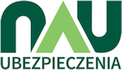 Ubezpieczenia Pożyczki NAU MobileKLUBSzkody O NAU Strona internetowa  www.nau.plWchodzimy  w  zakładkę  szkody, a następnie w zakładkę  zgłoś  szkodę.Otwiera się nam wniosek on-line i wpisujemy  numer polisy NNW Edu  Plus.Wypełniamy  wniosek elektronicznie i załączamy dwa załączniki ( dwa plilki  - robimy  dwa scany).Zaświadczenie ,że jest uczniem( przedszkolakiem) tej placówki i opłacił  składkę  NNW.Zaświadczenie  od lekarza o zakończonym leczeniu.Likwidacja szkód osobowychW przeważającej większości prawidłowo zgłoszonych szkód czas ich likwidacji nie przekracza 14 dni.  W przypadku najprostszych przypadków czas ten skraca się nawet do 24-48 godzin od ich zgłoszenia.Nasi specjaliści są do Państwa dyspozycji we wszystkich kwestiach związanych ze zgłoszeniem i likwidacją szkody.W trosce o jakość obsługi likwidacji szkód prosimy, aby przed rozpoczęciem zgłaszania szkody przygotować wymienione poniżej dokumenty*:PESEL osoby ubezpieczonej i zgłaszającej, uprawnionej do otrzymywania informacji w sprawie zgłoszonej szkodydane teleadresowenumer rachunku bankowego, na który nastąpi wypłata ewentualnego odszkodowaniaskany pełnej dokumentacji z powypadkowego leczenia ubezpieczonego (tj. od momentu udzielenia pierwszej pomocy medycznej do zakończenia leczenia)dokładne okoliczności powstania szkody (w tym data i miejsce zaistnienia szkody)oryginały rachunków/faktur wystawionych imiennie na ubezpieczonego (w przypadku ubiegania się o zwrot kosztów powypadkowego leczenia).Prosimy o wpisanie we wniosku o wypłatę świadczenia pełnych informacji dotyczących zgłaszanej szkody.
W przypadku pytań lub wątpliwości prosimy o kontakt bezpośrednio z Działem Likwidacji Szkód: 22 584 10 00.
Jesteśmy do Państwa dyspozycji codziennie (od poniedziałku do piątku) w godzinach 8:00 – 17:00.*szczegółowy wykaz dokumentów jest dostępny w ogólnych warunkach ubezpieczenia (OWU)Zgłoś szkodęPoczątek formularzaWpisz pełny numer polisy: Wskazówki:  
•         numer polisy musi być identyczny jak w umowie ubezpieczenia (seria i numer polisy są dostępne w placówce, która zawarła umowę ubezpieczenia grupowego) 
•         wszystkie wpisywane znaki muszą być WIELKIE
•         w numerze nie występują odstępy pomiędzy poszczególnymi znakamiDół formularzaSkontaktuj się z namiNauczycielska Agencja Ubezpieczeniowa SA
ul. Wybrzeże Kościuszkowskie 31/33
00-379 Warszawatel: 22 584 10 00
email: szkody.nnw@nau.plKlauzula informacyjnaPowiadomienie o plikach cookiesNecessary Always Enabled Tu dzwonimy w przypadku wątpliwości przy zgłoszeniu szkody 2020/2021LIKWIDACJA SZKÓD  NNW  W  NAUTel. (22 ) 5841000   lub infolinia   801 112 255Wioletta  Jednorowska   wew.    71      kom.  665913042Marta  Kraszewska           wew.                73      kom.  725 250813Ewa  Skrzypczak                wew.                74     Natalia  Błaszczuk            wew.                 72     kom.  697020283Damian  Wójcik                wew.                75Barbara Lemanowicz  Daniel  Wójciuk Strona  internetowa :   www.nau.pl  na pasku poziomym kliknąć  w szkodyMail:  szkody.nnw@nau.plFax : 22   350 73 16Gdy szkoda podlega   ubezpieczeniu    NNW Edu  Plus    możemy  skorzystać z     Assistance :   tzn koropetycje ,  dowóz   leków, pomoc medyczna,  pomoc  psychiatry, pomoc  psychologa, pomoc informatyczna  itp.  jak w ofercie dzwonimy na nr    22   2122012  mając przed sobą nr  polisy  dziecka – ucznia.Przy ubieganiu się o odszkodowanie musimy mieć przed sobą   nr  polisy !!!